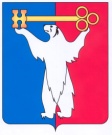 АДМИНИСТРАЦИЯ ГОРОДА НОРИЛЬСКАКРАСНОЯРСКОГО КРАЯПОСТАНОВЛЕНИЕ16.05.2022                                              г. Норильск	          		                       № 289О внесении изменений в постановление Администрации города Норильска 
от 31.03.2014 № 154 «Об утверждении Положения о закупке товаров, работ, услуг 
для нужд бюджетного учреждения муниципального образования город Норильск»В целях приведения Положения о закупке товаров, работ, услуг 
для нужд бюджетного учреждения муниципального образования город Норильск
в соответствие с действующей редакцией Положения об особенностях участия субъектов малого и среднего предпринимательства в закупках товаров, работ, услуг отдельными видами юридических лиц, годовом объеме таких закупок и порядке расчета указанного объема, утвержденного постановлением Правительства РФ 
от 11.12.2014 № 1352, ПОСТАНОВЛЯЮ:1.	Внести в Положение о закупке товаров, работ, услуг 
для нужд бюджетного учреждения муниципального образования город Норильск, утвержденное постановлением Администрации города Норильска от 31.03.2014 
№ 154 (далее – Положение), следующие изменения:1.1. подпункт 2 пункта 13.4.2 Положения изложить в следующей редакции:«2) о сроке оплаты поставленных товаров (выполненных работ, оказанных услуг) по договору (отдельному этапу договора), заключенному поставщиком 
с субподрядчиком (соисполнителем) из числа СМСП. Такой срок должен составлять не более 7 рабочих дней со дня подписания заказчиком документа о приемке товара (выполненной работы, оказанной услуги) по договору (отдельному этапу договора).». 2. Руководителям бюджетных учреждений, в которых закупки товаров, работ, услуг осуществляются в соответствии с Федеральным законом от 18.07.2011 
№ 223-ФЗ, разместить в Единой информационной системе закупок товаров, работ, услуг настоящее постановление.3. Руководителям структурных подразделений Администрации города Норильска, в ведении которых находятся бюджетные учреждения:3.1. не позднее семи рабочих дней со дня вступления в силу настоящего постановления, а в случаях временного отсутствия (нахождение в отпуске, служебной командировке, временной нетрудоспособности и др.) – в течение трех рабочих дней после выхода их на работу ознакомить под роспись с настоящим постановлением руководителей подведомственных бюджетных учреждений;3.2. листы ознакомления руководителей подведомственных бюджетных учреждений, указанных в пункте 3.1 настоящего постановления, с настоящим постановлением направить для приобщения к материалам их личных дел 
в соответствующую кадровую службу, ведущую их личные дела.4. Начальнику Управления по персоналу Администрации города Норильска:4.1. не позднее пяти рабочих дней со дня вступления в силу настоящего постановления, а в случаях временного отсутствия (нахождение в отпуске, служебной командировке, временной нетрудоспособности и др.) – в течение трех рабочих дней после выхода их на работу ознакомить руководителей структурных подразделений Администрации города Норильска, указанных в пункте 3 настоящего постановления, а также руководителей бюджетных учреждений, не находящихся 
в ведомственном подчинении у структурных подразделений Администрации города Норильска, с настоящим постановлением под роспись;4.2. приобщить копии листов ознакомления руководителей структурных подразделений Администрации города Норильска и руководителей бюджетных учреждений, указанных в пунктах 3, 4 настоящего постановления, к материалам 
их личных дел.5. Контроль за исполнением пункта 3 настоящего постановления возложить 
на заместителей Главы города Норильска по направлению деятельности; пункта 4 настоящего постановления – оставляю за собой.6. Опубликовать настоящее постановление в газете «Заполярная правда» 
и разместить его на официальном сайте муниципального образования город Норильск.7. Настоящее постановление вступает в силу с даты его официального опубликования и распространяет свое действие на правоотношения, возникшие
с 23.03.2022.Глава города Норильска							            Д.В. Карасев